Establishment—gross capital expenditure (accrual accounting) (intangible assets) (financial year), total Australian currency N[N(9)]Exported from METEOR(AIHW's Metadata Online Registry)© Australian Institute of Health and Welfare 2024This product, excluding the AIHW logo, Commonwealth Coat of Arms and any material owned by a third party or protected by a trademark, has been released under a Creative Commons BY 4.0 (CC BY 4.0) licence. Excluded material owned by third parties may include, for example, design and layout, images obtained under licence from third parties and signatures. We have made all reasonable efforts to identify and label material owned by third parties.You may distribute, remix and build on this website’s material but must attribute the AIHW as the copyright holder, in line with our attribution policy. The full terms and conditions of this licence are available at https://creativecommons.org/licenses/by/4.0/.Enquiries relating to copyright should be addressed to info@aihw.gov.au.Enquiries or comments on the METEOR metadata or download should be directed to the METEOR team at meteor@aihw.gov.au.Establishment—gross capital expenditure (accrual accounting) (intangible assets) (financial year), total Australian currency N[N(9)]Identifying and definitional attributesIdentifying and definitional attributesMetadata item type:Data ElementShort name:Gross capital expenditure (accrual accounting)—intangible assetsMETEOR identifier:618919Registration status:Health, Standard 04/08/2016Definition:Expenditure, measured in Australian dollars, in a period on the acquisition or enhancement of intangible assets.Data Element Concept:Establishment—gross capital expenditure (accrual accounting) (intangible assets)Value Domain:Total Australian currency N[N(9)]Value domain attributesValue domain attributesValue domain attributesRepresentational attributesRepresentational attributesRepresentational attributesRepresentation class:TotalTotalData type:CurrencyCurrencyFormat:N[N(9)]N[N(9)]Maximum character length:1010Unit of measure:Australian currency (AU$)Australian currency (AU$)Data element attributes Data element attributes Collection and usage attributesCollection and usage attributesGuide for use:Round to the nearest dollar.Source and reference attributesSource and reference attributesSubmitting organisation:National minimum data set working parties
Relational attributesRelational attributesRelated metadata references:Supersedes Establishment—gross capital expenditure (accrual accounting) (intangible assets) (financial year), total Australian currency N[N(8)]       Health, Superseded 04/08/2016
Is re-engineered from  Capital expenditure - gross (accrual accounting), version 2, DE, NHDD, NHIMG, Superseded 01/03/2005.pdf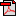  (17.4 KB)       No registration statusImplementation in Data Set Specifications:Local Hospital Networks NBEDS 2016–17       Health, Superseded 03/11/2016Implementation start date: 01/07/2016
Implementation end date: 30/06/2017

